Über diese Begriffe muss ich Bescheid wissenErläuterungStoffe und ihre EigenschaftenStoffe und ihre EigenschaftenReinstoffEin Reinstoff besitzt konstante Kenneigenschaften.VerbindungReinstoff, der durch eine chemische Reaktion in seine Elemente zerlegt werden kann (z.B. Kohlenstoffdioxid kann in seine Element Kohlenstoff und Sauerstoff gespalten werden)ElementReinstoff, der chemisch nicht weiter zerlegt werden kann. Molekular auftretende ElementeH2; N2; O2; F2; Cl2; Br2; I2StoffeinteilungStoffgemischEin Stoffgemisch setzt sich aus mehreren Reinstoffen zusammen (z.B. Wein besteht aus Wasser, Alkohol und vielen weiteren Komponenten)Homogene StoffgemischeStoffgemische, deren Bestandteile durch das Auge oder ein Mikroskop nicht wahrgenommen werden können (z.B. Legierung, Lösung, …)Heterogene StoffgemischeDie einzelnen Komponenten des Stoffgemischs können mit dem Auge erkannt werden (z.B. Suspension, Emulsion, Gemenge).Aggregatzustand(Stoffebene)Jeder Stoff kann abhängig vom Druck und der Temperatur in den Aggregatzuständen fest(s), flüssig(l) und gasförmig(g) vorkommen.Aggregatzustand(Teilchenebene)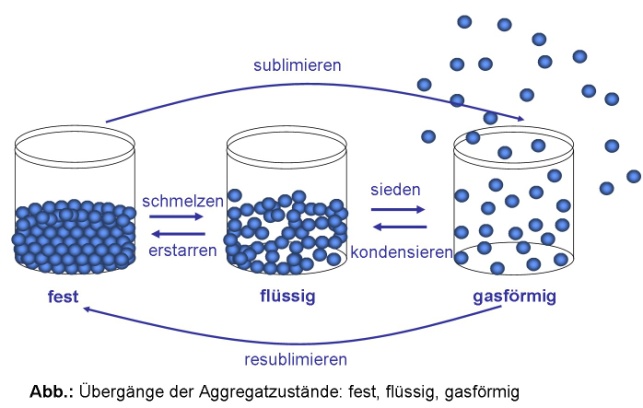 Durch Erhöhung der Temperatur erhöht sich die kinetische Energie (Bewegungsenergie) der kleinsten Teilchen, wodurch der Abstand der kleinsten Teilchen größer wird. Somit sind auf Stoffebene Phasenübergänge (sl, sg, lg) zu beobachten.Chemische ReaktionChemische ReaktionKennzeichen einer Chemische ReaktionStoffumwandlung (ein neuer Stoff entsteht)Umgruppierung der kleinsten TeilchenEnergieumsatz (es wird Energie frei oder aufgenommen)Exotherme ReaktionReaktion, bei der Energie an die Umgebung abgegeben wird.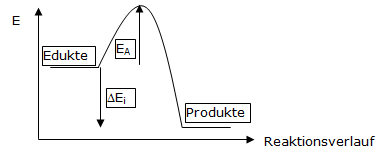 Endotherme ReaktionReaktion, bei der Energie aus der Umgebung aufgenommen wird.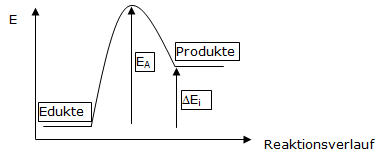 AktivierungsenergieDie zum Auslösen einer chemischen Reaktion benötigte Energie bezeichnet man als Aktivierungsenergie.KatalysatorKennzeichen:setzt die Aktivierungsenergie herabbeschleunigt die Reaktionliegt nach Ablauf der Reaktion unverändert vorAtomeKleinste ungeladene Bausteine der Materie.IonenKleinste geladene Teilchen und Bausteine der Salze. Kationen: positiv geladene TeilchenAnionen: negativ geladene TeilchenMoleküleAtomverbund von mindestens 2 NichtmetallatomenAufbau von AtomenAufbau von AtomenAtombausteineElektron (0u, e-); Proton (1u, p+); Neutron (1u, n)Kern-Hülle-ModellAtomkern: bestehend aus Protonen und Neutronen; bleibt bei chem. Reaktionen unverändert.Atomhülle: bestehend aus Elektronen; wird bei chem. Reaktionen verändert.EdelgaskonfigurationDie Valenzschale (höchste Energiestufe) besitzt die maximale Anzahl an Valenzelektronen. Diese Konfiguration ist energetisch sehr günstig (unreaktiv/stabil).Wichtige Informationen zum Periodensystem der Elemente (=PSE)Wichtige Informationen zum Periodensystem der Elemente (=PSE)Wichtige Informationen zum Periodensystem der Elemente (=PSE)Periode = ZeileGruppe = Spaltewichtige Hauptgruppen (HG): 1. HG: Alkalimetalle; 7. HG: Halogene; 8. HG: EdelgaseDie Hauptgruppennummer entspricht der Anzahl der Valenzelektronen.Die Periodennummer entspricht der Energiestufe, auf der sich die Valenzelektronen befinden.Reihenfolge der Elemente nach steigender Protonenzahl (=Ordnungszahl)Beginn einer neuen Periode so, dass Elemente untereinander stehen, die ähnliche chemische Eigenschaften besitzenlinks der Bor-Astat-Linie stehen die Metalle rechts der Bor-Astat-Linie stehen die NichtmetallePeriode = ZeileGruppe = Spaltewichtige Hauptgruppen (HG): 1. HG: Alkalimetalle; 7. HG: Halogene; 8. HG: EdelgaseDie Hauptgruppennummer entspricht der Anzahl der Valenzelektronen.Die Periodennummer entspricht der Energiestufe, auf der sich die Valenzelektronen befinden.Reihenfolge der Elemente nach steigender Protonenzahl (=Ordnungszahl)Beginn einer neuen Periode so, dass Elemente untereinander stehen, die ähnliche chemische Eigenschaften besitzenlinks der Bor-Astat-Linie stehen die Metalle rechts der Bor-Astat-Linie stehen die NichtmetalleSalze, Metalle, molekular gebaute StoffeSalze, Metalle, molekular gebaute StoffeSalze, Metalle, molekular gebaute StoffeMetalleDie kleinsten Bestandteile sind Atome (z.B. das Kupferblech besteht aus sehr vielen Kupferatomen, die in einem Gitterverband angeordnet sind).Metallatome geben Elektronen ab.MetallbindungDie positiv geladenen Atomrümpfe werden durch das negativ geladene Elektronengas zusammengehalten.  elektrostatische Anziehungskräfte(Metallkationen besitzen Edelgaskonfiguration)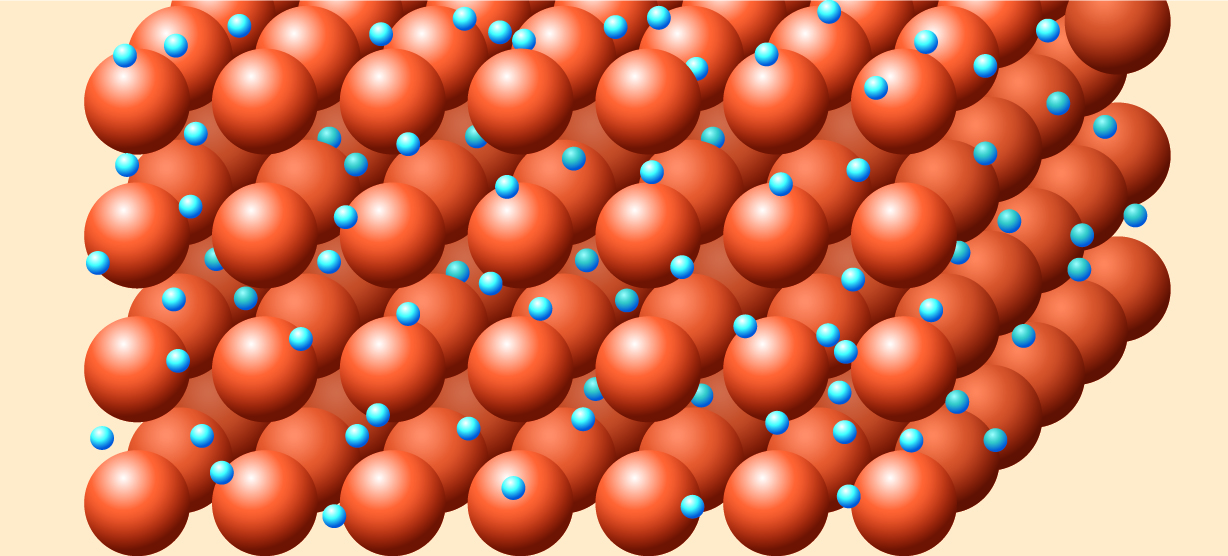 Salz Ionenverbindung aus Metallkationen und Nichtmetallanionen. Im festen Zustand bilden sie ein Ionengitter. IonenbindungPositiv geladene Metallkationen und negativ geladene Nichtmetallanionen ziehen sich ungerichtet an  elektrostatische Anziehungskräfte(Ionen besitzen Edelgaskonfiguration)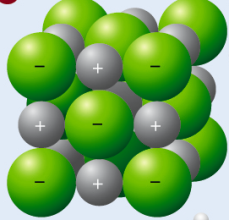 VerhältnisformelGibt die Art und das Verhältnis von Kationen und Anionen in einer Ionenverbindung (Salz) wieder (z.B. Aluminiumfluorid AlF3 besteht aus Al3+ -Kationen und F- - Anionen im Verhältnis 1:3)MolekülformelGibt Art und Anzahl der Nichtmetallatome in einem Molekül an.Atombindung/ ElektronenpaarbindungZwei Nichtmetallatome teilen sich so viele Valenzelektronen (bindende Elektronenpaare), dass jedes Atom für sich die Edelgaskonfiguration erreicht.Aufstellen von chemischen Formeln/Valenzstrichformeln; Erstellen von Reaktionsgleichungen; Benennung von chemischen Verbindungen!!!Aufstellen von chemischen Formeln/Valenzstrichformeln; Erstellen von Reaktionsgleichungen; Benennung von chemischen Verbindungen!!!